Подготовила: Кутний Е.А., воспитатель группы «Веселая страна» Консультация для родителей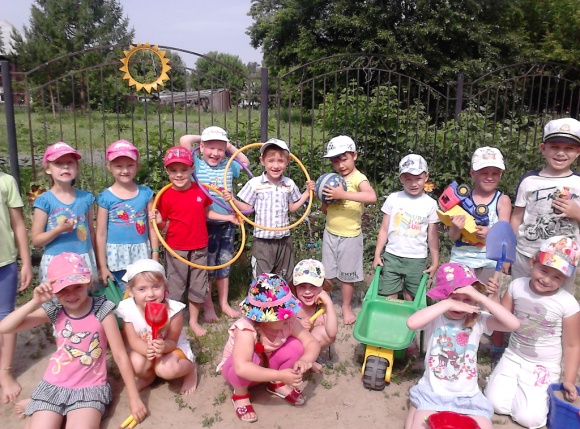 «Общаться с ребенком.  Как?»      - Как построить нормальное общение с ребенком? Как заставить его слушаться? Отношения с ним совсем зашли в тупик?        Может ли психология помочь родителям в этих «вечных» вопросах? Безусловно.        В последние десятилетия психология сделала ряд замечательных открытий. Одно из них - о значении стиля общения с ребенком для его развития. Общение так же необходимо ребенку, как и пища. Но как плохая еда отравляет организм; неправильное общение "отравляет" психику ребенка, ставит под удар его психологическое здоровье, эмоциональное благополучие, да и судьбу."Проблемные", "трудные", "непослушные" и "невозможные" дети, также как дети "с комплексами", "забитые" или "несчастные" - всегда результат неправильно сложившихся отношений в семье. И напротив, как показывает мировая практика, даже очень трудные проблемы с детьми вполне разрешимы, если удается создать благоприятный климат общения в семье.Большинство родителей, которые обращаются за психологической помощью по поводу трудных детей, сами в детстве страдали от конфликтов с собственными родителями. Оно и понятно, ведь стиль родительского поведения непроизвольно "записывается" в психике ребенка. Это происходит бессознательно, еще в дошкольном возрасте. Став взрослым, человек воспроизводит его как вполне "естественный", ведь он не знает другого. Так, из поколения в поколение происходит социальное наследование стиля общения: большинство родителей воспитывают своих детей так, как их самих воспитывали в детстве.Вывод: родителей надо не только просвещать, но и ОБУЧАТЬ СПОСОБАМ ПРАВИЛЬНОГО ОБЩЕНИЯ С РЕБЕНКОМ:1.Первый и самый главный принцип — безусловное принятие ребенка, то есть любить его не за то, что он красивый, умный, отличник, помощник и так далее, а просто так, просто за то, что он есть!2. Не вмешивайтесь в дело, которым занят ребенок, если он не просит помощи. Своим невмешательством вы будете сообщать ему: "С тобой все в порядке! Ты, конечно, справишься"Если ребенку трудно, и он готов принять вашу помощь, обязательно помогите ему. Очень хорошо начать со слов: "Давай вместе". Эти волшебные слова открывают ребенку дверь в область новых умений, знаний и увлечений. Зона дел вместе или «зона ближайшего развития» — это его золотой запас, потенциал на ближайшее будущее. При этом:А. Возьмите на себя только то, что он не может выполнить сам, остальное предоставьте делать ему самому.Б. По мере освоения ребенком новых действий постепенно передавайте их ему.3. Постепенно, но неуклонно снимайте с себя заботу и ответственность за личные дела вашего ребенка и передавайте их ему.4. Позволяйте вашему ребенку встречаться с отрицательными последствиями своих действий (или своего бездействия). Только тогда он будет взрослеть и становиться "сознательным"5. Если ребенок вызывает у вас своим поведением отрицательные переживания, сообщите ему об этом. Не копите негатив!6. Когда вы говорите о своих чувствах ребенку, выступайте от ПЕРВОГО ЛИЦА _ «Я-сообщение»). Сообщите о себе, о своем переживании, а НЕ О НЕМ («Ты-сообщение»), не о его поведении.7:Не требуйте от ребенка невозможного или трудно выполнимого. Вместо этого посмотрите, что вы можете изменить в окружающей обстановке.8. Чтобы избегать излишних проблем и конфликтов, соразмеряйте собственные ожидания с возможностями ребенка.9: Старайтесь не присваивать себе эмоциональные проблемы ребенка."Я-сообщение":1. Позволяет вам выразить негативные чувства в необидной для ребенка форме. 2. Предоставляет возможность детям ближе узнать нас, родителей. 3. Когда мы открыты и искренни в выражении своих чувств, дети становятся искреннее в выражении своих4. Высказывая свое чувство без приказа или выговора, мы оставляем за детьми возможность самим принять решение. И тогда — удивительно! — они начинают учитывать наши желания и переживания.Психологический закон: «Личность и способности ребенка развиваются только в той деятельности, которой он занимается по собственному желанию и с интересом».О ДИСЦИПЛИНЕ И НЕПОСЛУШАНИИ"Секрет", неожиданный для некоторых родителей: детям не только нужны порядок и правила поведения, но они хотят и ждут их. Правила делают детскую жизнь понятной, предсказуемой и поэтому безопасной.Правила о правилах, которые помогают наладить бесконфликтную дисциплину:1. Правила (ограничения, требования, запреты) обязательно должны быть в жизни каждого ребенка.2. Правил не должно быть слишком много и они должны быть гибкими.3. Родительские установки не должны вступать в явное противоречие с важнейшими потребностями ребенка.4. Правила должны быть согласованы взрослыми между собой.5. Тон, которым сообщено требование или запрет должен быть скорее дружественно-разъяснительным, чем повелительным.6. Наказывая ребенка, правильнее лишать его хорошего, чем делать ему плохое.Нужно иметь запас больших и маленьких праздников. Придумайте несколько занятий с ребенком или семейных дел, традиций которые будут создавать зону радости. Сделайте некоторые из этих занятий или дел регулярными, чтобы ребенок ждал их и знал, что они наступят обязательно, если он не совершит чего-то очень плохого. Отменяйте их, только если проступок действительно ощутимый, и вы на самом деле расстроены, но не угрожайте их отменой по мелочам.         Зона радости — "золотой фонд" вашей жизни с ребенком. Она одновременно и зона его ближайшего развития, и основа вашего с ним доброжелательного общения, и залог бесконфликтной дисциплиныПричины трудностей ребенка часто бывают спрятаны в сфере его чувств. Тогда практическими действиями — показать, научить, направить — ему не поможешь. В таких случаях лучше всего... его «послушать активно». Это значит "возвращать" ему в беседе то, что он вам поведал, при этом обозначив его чувство.Во всех случаях, когда ребенок расстроен, обижен, потерпел неудачу, когда ему больно, стыдно, страшно, первое, что нужно сделать, — дать ему понять, что вы знаете о его переживании, "слышите" его. Для этого лучше всего сказать, что именно, по вашему мнению, чувствует сейчас ребенок, назвать "по имени" его чувство или переживание.Слушая, сядьте рядышком, смотрите ребёнку в глаза. Не следует задавать ему вопросы. Лучше, чтобы ваши ответы звучали в утвердительной форме. Фраза, оформленная как вопрос, не отражает сочувствия.Очень важно в беседе "держать паузу". Пауза помогает ребенку разобраться в своем переживании и одновременно полнее почувствовать, что вы рядом.Результаты активного слушания:1. Исчезает или ослабевает отрицательное переживание ребенка. Здесь сказывается удивительная закономерность: разделенная радость удваивается, разделенное горе становиться вдвое меньше.2. Ребенок, убедившись, что взрослый готов его слушать, начинает рассказывать о себе все больше. Иногда в одной беседе неожиданно разматывается целый клубок проблем и огорчений ребенка.3. Ребенок сам продвигается в решении своей проблемы.